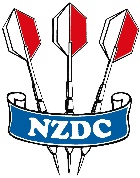 NB: This form is to inform the secretary of your purchase. NB: This form is to inform the secretary of your purchase. NB: This form is to inform the secretary of your purchase. NB: This form is to inform the secretary of your purchase. NB: This form is to inform the secretary of your purchase. NB: This form is to inform the secretary of your purchase. NB: This form is to inform the secretary of your purchase. NB: This form is to inform the secretary of your purchase. NB: This form is to inform the secretary of your purchase. Please do NOT make any payments until you receive an official invoice Please do NOT make any payments until you receive an official invoice Please do NOT make any payments until you receive an official invoice Please do NOT make any payments until you receive an official invoice Please do NOT make any payments until you receive an official invoice Please do NOT make any payments until you receive an official invoice Please do NOT make any payments until you receive an official invoice Please do NOT make any payments until you receive an official invoice Please do NOT make any payments until you receive an official invoice with the correct amount payable. Your request will be processed upon with the correct amount payable. Your request will be processed upon with the correct amount payable. Your request will be processed upon with the correct amount payable. Your request will be processed upon with the correct amount payable. Your request will be processed upon with the correct amount payable. Your request will be processed upon with the correct amount payable. Your request will be processed upon with the correct amount payable. Your request will be processed upon with the correct amount payable. Your request will be processed upon payment in bank account with correct invoice number as a referencepayment in bank account with correct invoice number as a referencepayment in bank account with correct invoice number as a referencepayment in bank account with correct invoice number as a referencepayment in bank account with correct invoice number as a referencepayment in bank account with correct invoice number as a referencepayment in bank account with correct invoice number as a referencepayment in bank account with correct invoice number as a referencepayment in bank account with correct invoice number as a referenceand a receipt will be issued.and a receipt will be issued.and a receipt will be issued.and a receipt will be issued.and a receipt will be issued.and a receipt will be issued.and a receipt will be issued.and a receipt will be issued.and a receipt will be issued.NZDC Bank Account: BNZ 02 0704 0292486 00NZDC Bank Account: BNZ 02 0704 0292486 00NZDC Bank Account: BNZ 02 0704 0292486 00NZDC Bank Account: BNZ 02 0704 0292486 00NZDC Bank Account: BNZ 02 0704 0292486 00NZDC Bank Account: BNZ 02 0704 0292486 00NZDC Bank Account: BNZ 02 0704 0292486 00NZDC Bank Account: BNZ 02 0704 0292486 00NZDC Bank Account: BNZ 02 0704 0292486 00To: New Zealand Darts CouncilTo: New Zealand Darts CouncilTo: New Zealand Darts CouncilFrom: Secretary/Treasurer: From: Secretary/Treasurer: From: Secretary/Treasurer: SecretarySecretarySecretaryP O Box 42042P O Box 42042P O Box 42042Association:Association:Homedale 4059Homedale 4059Homedale 4059Postal Address:Postal Address:WAINUIOMATAWAINUIOMATAWAINUIOMATAnzdarts@xtra.co.nznzdarts@xtra.co.nznzdarts@xtra.co.nzEmail & Phone:Email & Phone:Senior Capitation Fees $20.00 each: Senior Capitation Fees $20.00 each: Senior Capitation Fees $20.00 each: Senior Capitation Fees $20.00 each: Senior Capitation Fees $20.00 each: Number Registering:Junior Capitation Fees $5.00 each: Junior Capitation Fees $5.00 each: Junior Capitation Fees $5.00 each: Junior Capitation Fees $5.00 each: Junior Capitation Fees $5.00 each: Number Registering:Association Affiliation Fee $90.00                                            Association Affiliation Fee $90.00                                            Association Affiliation Fee $90.00                                            Association Affiliation Fee $90.00                                            Association Affiliation Fee $90.00                                            Y/NAGM Non-Attendance Fee $60.00                                           AGM Non-Attendance Fee $60.00                                           AGM Non-Attendance Fee $60.00                                           AGM Non-Attendance Fee $60.00                                           AGM Non-Attendance Fee $60.00                                           Y/NAGM Proxy Vote Fee $30.00                                                     AGM Proxy Vote Fee $30.00                                                     AGM Proxy Vote Fee $30.00                                                     AGM Proxy Vote Fee $30.00                                                     AGM Proxy Vote Fee $30.00                                                     Y/NChampionship Entry Fees $30.00:Championship Entry Fees $30.00:Championship Entry Fees $30.00:Championship Entry Fees $30.00:Number Registering:(Per person per event)(Per person per event)(Per person per event)Aotearoa Tournament Fees:                                        Aotearoa Tournament Fees:                                        Aotearoa Tournament Fees:                                        Aotearoa Tournament Fees:                                        Aotearoa Tournament Fees:                                        Number Registering:(As per event flyer)(As per event flyer)Replacement Badges $10 each:                                                       Replacement Badges $10 each:                                                       Replacement Badges $10 each:                                                       Replacement Badges $10 each:                                                       Replacement Badges $10 each:                                                       Number Required:Please list which Badge & Insert                 eg. #1 or #20:Please list which Badge & Insert                 eg. #1 or #20:Please list which Badge & Insert                 eg. #1 or #20:Please list which Badge & Insert                 eg. #1 or #20:180 Books $5.00 each:180 Books $5.00 each:180 Books $5.00 each: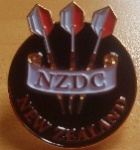 Number Required:NZDC Badge $12.00 each:NZDC Badge $12.00 each:NZDC Badge $12.00 each:NZDC Badge $12.00 each:Number Required:Other:Number Required: